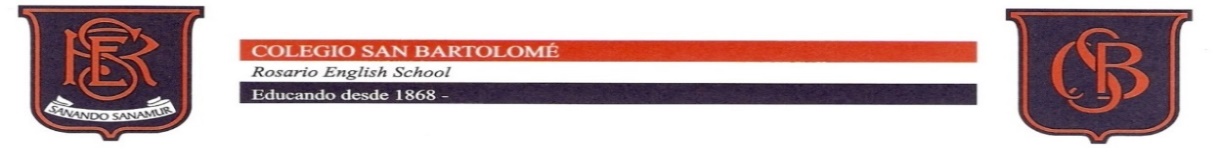 MESAS EXÁMENES PREVIOS DICIEMBRE 2019. SEDE FISHERTON- 8 HSMESAS EXAMEN DIC. 2019 SEDE FISHERTON- 8 Hs. (Si en el mismo día coinciden materias del mismo curso ver horario asignado: 8 Hs ó 11Hs) Ed. Física 14 hs.Clases de consultas: Entre 2/12 y 13/12 en horario habitual previamente acordado con profesorLos Profesores suplentes podrán retirarse luego de conformadas las mesas del día.FECHAESPACIODOCENTESMiércoles 04/12Matemática 1º y 2° añoJueves 05/12Biología 1º añoViernes 06/12Lengua y Literatura 1º y 2° añoFECHAESPACIOPROFESORESLunes 09/12Seminario Cs. Sociales 1º C y DPisano- Chames- MoffaLunes 09/12FE y C 2º C y DChames- Pisano- MoffaLunes 09/12Construcción Ciudadana 3º C y DChames- Pisano- MoffaProf. SuplenteContrerasMartes 10/12 Lengua Extr. Ad. Francés 1º C y D 8 hsSeffino- Moffa- CánepaMartes 10/12 Geografía 1º C y D 11 hsMoffa- Seffino- CánepaMartes 10/12Lengua Extr. Ad. Francés 2º C y D Seffino- Pisano- CánepaMartes 10/12Geografía  3º C y D Moffa- Pisano- SeffinoMartes 10/12Economía I 4º CSoso- Cánepa- DonatoMartes 10/12Salud y Adolescencia 4º DBanegas- Leita- PalandriMartes 10/12Economía II 5° CCánepa- Soso- DonatoMartes 10/12Biología 5° DReeves- Leita- PalandriMartes 10/12Ed. Física 1º - 5º año ambas sedes 14 hs.Dpto. Ed. FísicaProf. SuplenteGarneroMiércoles 11/12Taller de Economía y Adm. 1º C y D 8 hsCánepa- Simonit- RodilMiércoles 11/12Ed. Artística-Música 1º C y D 11 hsMantilleri- De Zavaleta- CallegariMiércoles 11/12Ed. Artística- Plástica 2º C y D 11 hs.De Zavaleta- Callegari- MantillleriMiércoles 11/12Administración I 3º C 8 hs.Simonit- Cánepa-DonatoMiércoles 11/12Ed. Artística- Plástica 3º C y D 11 hs.Callegari- De Zavaleta- MantilleriMiércoles 11/12Lengua y Literatura 4º C y DAlemandi- Garnero- CánepaMiércoles 11/12Matemática 5° C y DDonato- Justo- ContrerasProf. SuplenteBerardiJueves 12/12Biología 1º C y DFrigini- Leita- AcostaJueves 12/12Laboratorio Cs. Naturales 2° C y DYujnowsky- Frigini- AcostaJueves 12/12Biología 3º C y DAcosta- Leita- FriginiJueves 12/12Derecho 4º CChames- NataleMarani- MoffaJueves 12/12Construcción Ciudadana y Part. 4º DChames- NataleMarani- MoffaJueves 12/12Construcción Ciudadana e Ident. 5º C y DNataleMarani- Chames- MoffaProf. SuplenteMantilleriViernes 13/12Ed. Tecnológica 1º C y DScabuzzo- Simonit- SosoViernes 13/12Ed. Tecnológica 2º C y DSimonit- Scabuzzo- SosoViernes 13/12Física 3º C y DPalandri- Frigini- AcostaViernes 13/12Administración II 4º C Simonit- Scabuzzo- SosoViernes 13/12Biología 4º DFrigini- Palandri- AcostaViernes 13/12Filosofía 5º C y DLorenzo- Chames- GarneroProf. SuplenteDe ZavaletaLunes 16/12Lengua y Literatura 1º C y DGarnero- Alemandi- ChamesLunes 16/12Matemática 2° C y DRodil- Justo- DonatoLunes 16/12Matemática 3° C y DContreras- Justo- RodilLunes 16/12SIC I 4° CScabuzzo- Simonit- ContrerasLunes 16/12Química II  4° DComba- Seijo- AcostaLunes 16/12SIC I 5° CScabuzzo- Simonit- ContrerasLunes 16/12Salud y Ambiente 5° DSeijo- Comba- AcostaProf. SuplenteCallegariMartes 17/12FE y C 1º DChames- NataleMarani- CallegariMartes 17/12Lengua y Literatura 2º C y DGarnero- Castillo- CánepaMartes 17/12Historia 3° C y DSemerena- Chapo- PisanoMartes 17/12Historia 4º C y DChapo- Pisano- SemerenaMartes 17/12Lengua y Literatura 5° C y DCastillo- Garnero- CánepaProf. SuplenteSeffinoMiércoles 18/12Matemática 1º C y DContreras- Rodil- JustoMiércoles 18/12Historia 2° C y DPisano-Chapo- SemerenaMiércoles 18/12Lengua y Literatura 3º C y D Alemandi- Garnero- CánepaMiércoles 18/12Matemática 4° C y DContreras- Rodil- JustoMiércoles 18/12Derecho 5° CChames- Simonit- LorenzoMiércoles 18/12Química 5° DYujnowsky- Comba- ReevesProf. SuplenteDonatoJueves 19/12Físico/Química 2° C y DPalandri- Comba- YujnowskyJueves 19/12Química 4° CComba- Yujnowsky- PalandriJueves 19/12Física 4° DAcosta- Palandri- CombaProf. SuplenteCánepaLunes 23/12Geografía 4° CMoffa- Ambroggio- SosoLunes 23/12Ciencias de la Tierra 4° DAmbroggio- Moffa- SosoLunes 23/12Administración III 5° CSoso- Cánepa- AmbroggioLunes 23/12Geografía 5° DAmbroggio- Moffa- Soso- Prof. SuplenteNatale Marani